П О Л О Ж Е Н И Ео проведении пробега «Снежный забег» в г. АпатитыЦЕЛИ И ЗАДАЧИпопуляризация здорового образа жизни, привлечение населения к занятиям физической культурой и спортом;развитие массового спорта среди населения города;выявление сильнейших спортсменов.ВРЕМЯ И МЕСТО ПРОВЕДЕНИЯПробег проводится 20 января 2019 в г. Апатиты на территории Академгородка по трассе с длиной круга 1430 м. Сбор участников с 9:30 в здании катка «Академический» (г. Апатиты, Академгородок, 43А). Старт общий, в 10:30. РУКОВОДСТВО ОРГАНИЗАЦИЕЙ И ПРОВЕДЕНИЕМ ПРОБЕГАРуководство организацией и проведением пробега осуществляет клуб любителей бега «Апатиты» (далее – КЛБ «Апатиты») и судейская коллегия (далее – СК) в следующем составе: судья Вашков А.А., секретарь Щеглов Г.А.Трасса пробега проходит по дворовой территории Академгородка КНЦ РАН и согласована с Администрацией ФИЦ КНЦ РАН. В местах съезда на дворовую территорию со стороны улиц Ферсмана и Академгородок будут установлены посты волонтеров, ограничивающие движение автотранспорта. Каждый участник должен иметь справку о состоянии здоровья, которая является основанием для допуска к спортивным соревнованиям. УЧАСТНИКИ ПРОБЕГА К участию в пробеге допускаются любители бега, имеющие соответствующую подготовку и допуск врача, подавшие предварительную электронную заявку либо заранее уведомившие главного судью о своем намерении участвовать в пробеге секретарю соревнований. На дистанции 10 км (7 кругов по трассе) и 20 км (14 кругов по трассе) допускаются участники 2003 г.р. и старше, в следующих возрастных группах:Юноши и девушки       16–19 лет;Мужчины и женщины 20-29 лет;Мужчины и женщины 30–39 лет;Мужчины                      40–49 лет;Женщины                      40 лет и старше;Мужчины                      50 лет и старше.Контрольное время прохождения дистанций – 2 часа 15 минут;Старт участников на дистанции 10 км и 20 км - общий. После окончания предварительной регистрации на дистанции 10 км и 20 км СК имеет возможность объединять возрастные группы, в которых заявлено менее 3 участников. Участники информируются об изменениях в данном пункте Положения не менее чем за 1 сутки до начала пробегаДопускается перезаявка с одной дистанции на другую при выдаче стартового номера, но не позже 9:45 20 января. Не допускается одновременная заявка на обе дистанции. При заявке на дистанцию 20 км участник, финишировавший после 10 км дистанции является сошедшим с дистанции. Результаты пробега публикуются на сайте «ПроБЕГ» и идут в зачёт КЛБ-Матча 20195. ПРОГРАММА ПРОБЕГА09:30–10:20 – регистрация участников, здание катка «Академический»;09:30 – 10:25 – разминка участников;10:20 – 10:25 – выход к месту старта; 10:25 – открытие пробега, предстартовый брифинг;10:30 – старт забегов на 10 км и 20 км;13:00 – подведение итогов пробега; 13:30 – награждение победителей и призеров пробега, здание катка «Академический»Программа соревнований может изменяться в зависимости от количества участников, погодных и иных условий.ОПРЕДЕЛЕНИЕ ПОБЕДИТЕЛЕЙПобедители и призеры определяются по лучшему времени, показанному на пробеге и меньшему, чем контрольное время пробега.НАГРАЖДЕНИЕПобедители и призеры соревнований в возрастных группах награждаются грамотами КЛБ «Апатиты». ФИНАНСИРОВАНИЕРасходы, связанные с организацией и проведением пробега несет КЛБ «Апатиты» ЗАЯВКИПредварительные заявки на участие в пробеге подаются до 12:00 часов 18 января 2019 г. через систему электронной регистрации: http://orgeo.ru/event/8418), судье по эл. почте: klb_apatity@mail.ru. Заявки в день пробега принимаются до 9:45 20 января. Контактные телефоны: 8(921) 511-40-17 – Андрей Вашков, судья пробега. Анонс соревнований размещается на сайте КЛБ-Матча (https://base.probeg.org/event/24173/) и в социальной сети «ВКонтакте» на странице Клуба любителей бега «Апатиты» (https://vk.com/clb_apatity).  НАСТОЯЩЕЕ ПОЛОЖЕНИЕ ЯВЛЯЕТСЯ ВЫЗОВОМ НА ПРОБЕГ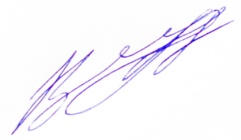 УтверждаюСекретарьКлуба любителей бега«Апатиты»__________ А.А. Вашков